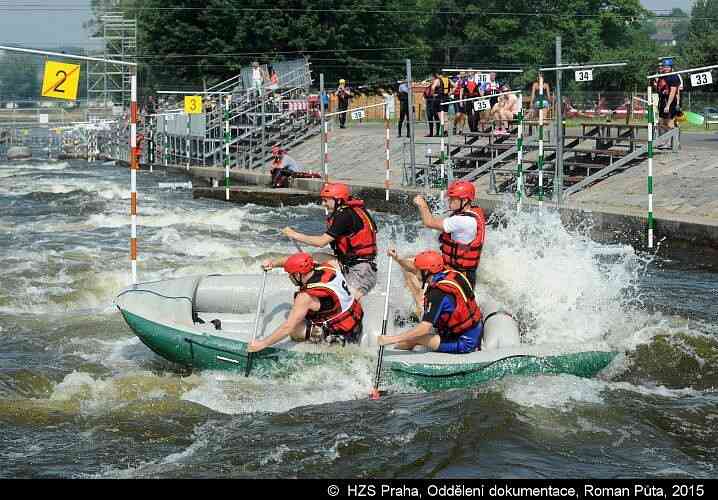 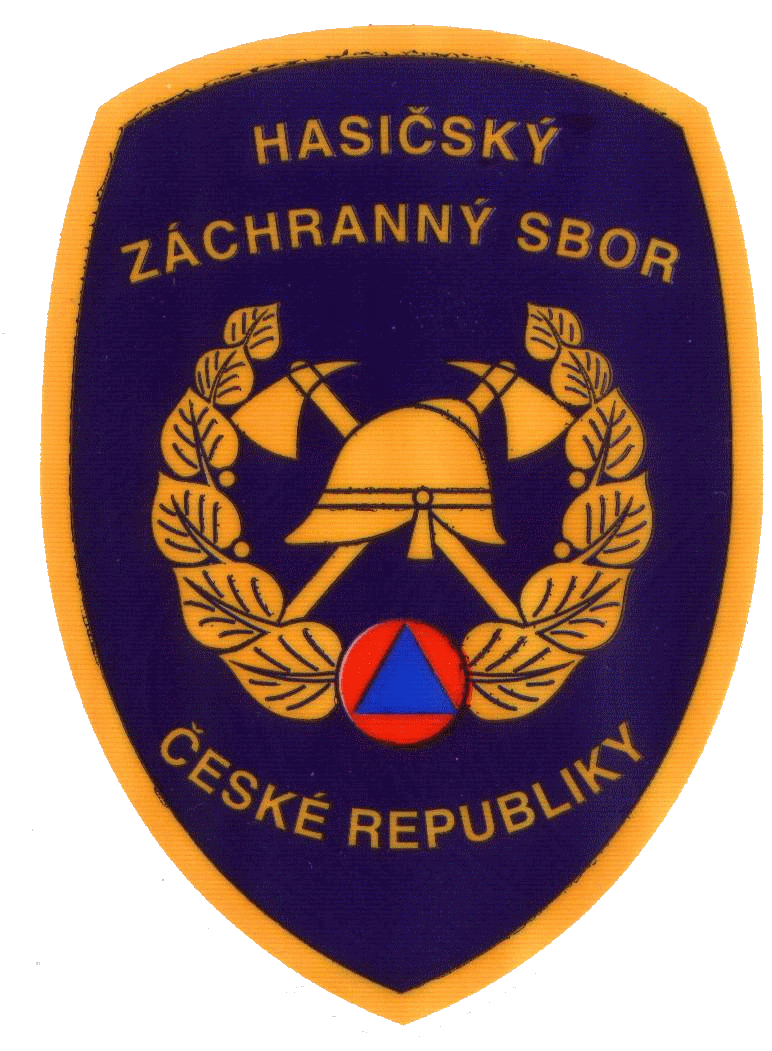 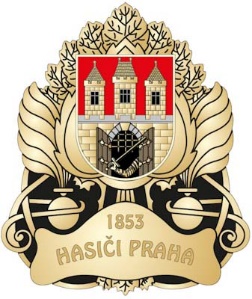 P Ř I H L Á Š K Ak XXIII. ročníkuzávodu posádek HZS ČR na raftových člunechkonané dne 4. 9. 2021 v PrazeDatum konání závodu:	4. září 2021Místo konání závodu:	Cvičný kanál v Troji, ulice Vodácká 789/8, Praha 7 – Troja.Název přihlašované osádky:Kategorie (R4 nebo R6):Jména závodníků:Velitel:Členové:Kontaktní telefon a e-mail:Upozornění: Každý účastník může startovat maximálně v jedné posádce R4 a zároveň v jedné posádce R6.Dne:						       podpis a razítko vysílajícího HZS: